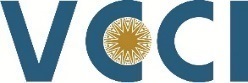 LIÊN ĐOÀN THƯƠNG MẠI VÀ CÔNG NGHIỆP VIỆT NAMLIÊN ĐOÀN THƯƠNG MẠI VÀ CÔNG NGHIỆP VIỆT NAMKHÓA ĐÀO TẠO “HOÀN THIỆN KẾ TOÁN THUẾ, QUYẾT TOÁN THUẾ VÀ TỐI ƯU THUẾ TẠI DOANH NGHIỆP”                                                                     Hà Nội, ngày 4-5/4/2024KHÓA ĐÀO TẠO “HOÀN THIỆN KẾ TOÁN THUẾ, QUYẾT TOÁN THUẾ VÀ TỐI ƯU THUẾ TẠI DOANH NGHIỆP”                                                                     Hà Nội, ngày 4-5/4/2024KHÓA ĐÀO TẠO “HOÀN THIỆN KẾ TOÁN THUẾ, QUYẾT TOÁN THUẾ VÀ TỐI ƯU THUẾ TẠI DOANH NGHIỆP”                                                                     Hà Nội, ngày 4-5/4/2024NỘI DUNG CỦA KHÓA HỌC1.1. Một số lưu ý tối ưu các sắc thuế ,thuế giá trị gia tăng+ Những kiến thức, quy định pháp luật hiện hành mới nhất+ Một số vấn đề về hóa đơn thuế GTGT+ Thanh tra, kiểm tra thuế GTGTThuế Thu nhập cá nhân+ Những kiến thức, quy định pháp luật hiện hành mới nhất+ Một số vấn đề về hồ sơ tuyển dụng, hợp đồng lao động, lương và thu nhập, chứng từ khấu trừ thuế TNCN+ Thanh tra, kiểm tra thuế TNCNThuế Thu nhập doanh nghiệp+ Những kiến thức, quy định pháp luật hiện hành mới nhất+ Một số vấn đề về chứng từ, chi phí và doanh thu hợp lý, hợp lệ khi tính thuế TNDN+ Thanh tra, kiểm tra thuế TNDN1.2. Vận dụng công tác kế toán thuế trong doanh nghiệp + Tổ chức nhân sự phòng kế toán 
+ Đặc điểm ngành xây dựng ảnh hưởng tới công tác kế toán thuế
+ Đặc điểm ngành thương mại dịch vụ ảnh hưởng tới công tác kế toán thuế
+ Đặc điểm ngành sản xuất, dịch vụ ảnh hưởng tới công tác kế toán thuế+ Đặc điểm ngành dịch vụ ảnh hưởng tới công tác kế toán thuế+ Hoàn thiện chứng từ, ghi sổ và báo cáo thuế trước thanh quyết toán1.3. Tối ưu thuế doanh nghiệp toàn doanh nghiệp trong dài hạn, Giải đáp vướng mắc + Tối ưu thuế toàn doanh nghiệp trong dài hạn + Kinh nghiệm đối với kế toán khi thanh quyết toán thuế+ Điều chỉnh báo cáo sau quyết toán+ Giải đáp thắc mắcVề kiến thức:+ Kế toán thuế tại các loại hình doanh nghiệp xây dựng, thương mại, sản xuất, dịch vụ+ Quyết toán thuế, giải đáp kinh nghiệm và tình huống thanh tra và kiểm tra thuế+ Phương pháp tối ưu thuế thu nhập cá nhân, giá trị gia tăng, thu nhập doanh nghiệpVề kỹ năng:+ Xử lý hóa đơn, chứng từ+ Cân đối, tối ưu thuế cho doanh nghiệp+ Kỹ năng xử lý tình huống khi tạm tính, quyết toán, thanh tra và kiểm tra thuếVề kinh nghiệm:+ Cập nhật, nghiên cứu, vận dụng và nắm được một cách hệ thống hóa các văn bản pháp quy liên quan đến các sắc thuế.+ Kinh nghiệm tính toán các chỉ tiêu tính số thuế phải nộp, số thuế được khấu trừ, số thuế được hoàn, phân bổ thuế và làm việc cùng cơ quan thuếNỘI DUNG CỦA KHÓA HỌC1.1. Một số lưu ý tối ưu các sắc thuế ,thuế giá trị gia tăng+ Những kiến thức, quy định pháp luật hiện hành mới nhất+ Một số vấn đề về hóa đơn thuế GTGT+ Thanh tra, kiểm tra thuế GTGTThuế Thu nhập cá nhân+ Những kiến thức, quy định pháp luật hiện hành mới nhất+ Một số vấn đề về hồ sơ tuyển dụng, hợp đồng lao động, lương và thu nhập, chứng từ khấu trừ thuế TNCN+ Thanh tra, kiểm tra thuế TNCNThuế Thu nhập doanh nghiệp+ Những kiến thức, quy định pháp luật hiện hành mới nhất+ Một số vấn đề về chứng từ, chi phí và doanh thu hợp lý, hợp lệ khi tính thuế TNDN+ Thanh tra, kiểm tra thuế TNDN1.2. Vận dụng công tác kế toán thuế trong doanh nghiệp + Tổ chức nhân sự phòng kế toán 
+ Đặc điểm ngành xây dựng ảnh hưởng tới công tác kế toán thuế
+ Đặc điểm ngành thương mại dịch vụ ảnh hưởng tới công tác kế toán thuế
+ Đặc điểm ngành sản xuất, dịch vụ ảnh hưởng tới công tác kế toán thuế+ Đặc điểm ngành dịch vụ ảnh hưởng tới công tác kế toán thuế+ Hoàn thiện chứng từ, ghi sổ và báo cáo thuế trước thanh quyết toán1.3. Tối ưu thuế doanh nghiệp toàn doanh nghiệp trong dài hạn, Giải đáp vướng mắc + Tối ưu thuế toàn doanh nghiệp trong dài hạn + Kinh nghiệm đối với kế toán khi thanh quyết toán thuế+ Điều chỉnh báo cáo sau quyết toán+ Giải đáp thắc mắcVề kiến thức:+ Kế toán thuế tại các loại hình doanh nghiệp xây dựng, thương mại, sản xuất, dịch vụ+ Quyết toán thuế, giải đáp kinh nghiệm và tình huống thanh tra và kiểm tra thuế+ Phương pháp tối ưu thuế thu nhập cá nhân, giá trị gia tăng, thu nhập doanh nghiệpVề kỹ năng:+ Xử lý hóa đơn, chứng từ+ Cân đối, tối ưu thuế cho doanh nghiệp+ Kỹ năng xử lý tình huống khi tạm tính, quyết toán, thanh tra và kiểm tra thuếVề kinh nghiệm:+ Cập nhật, nghiên cứu, vận dụng và nắm được một cách hệ thống hóa các văn bản pháp quy liên quan đến các sắc thuế.+ Kinh nghiệm tính toán các chỉ tiêu tính số thuế phải nộp, số thuế được khấu trừ, số thuế được hoàn, phân bổ thuế và làm việc cùng cơ quan thuếCÁCH ĐĂNG KÝ THAM GIA KHÓA HỌCQuý Doanh nghiệp đăng ký theo link:  https://forms.gle/9GMHL9JphYE1LrMDAhoặc điền phiếu đăng ký dưới đây và gửi email về Ban tổ chức trước ngày 1/4/2024PHIẾU ĐĂNG KÝHọ tên: 1:................................................................................2:................................................................................3:................................................................................4: ...............................................................................5: ...............................................................................Tên công ty:..............................................................MST:.........................................................................Địa chỉ: …………………………………………Tên người liên hệ:.....................................................Điên thoại:...........................Fax:..............................Mobile:..............................................................Email:................................................................============================Thời gian & địa điểm: Ngày  04-05/04/2024 (02 ngày) thứ Năm. thứ Sáu. Tại Tòa nhà VCCI, Số 09 Đào Duy Anh, Đống Đa, Hà Nội (Sáng từ 8h30 - 11h30; Chiều 13h30 - 16h30)Chi phí tham dự: Kinh phí học viên đóng 1.900.000 VNĐ/học viên/khóa (bao gồm hóa đơn VAT, tài liệu, văn phòng phẩm, teabreak, chứng chỉ). DN đăng ký từ 3 thành viên trở lên hoặc DN là hội viên của VCCI được ưu đãi giảm 10% học phí /1 học viên.   Thông tin chuyển khoản:Tên tài khoản: Liên đoàn Thương mại và Công nghiệp Việt Nam
Số tài khoản: 001.1.00.0019465 
Ngân hàng: Ngân hàng Ngoại thương Việt Nam - Sở giao dịch
Nội dung ghi: TEN LOP HOC-TEN CONG TY (ví dụ: công ty ABC nộp tiền ghi: LOP KE TOAN THUE-CTY ABC)============================Liên hệ:  Mr Vũ Ngọc Cường - SME - VCCIĐT: 0936229479;  cuongvn@vcci.com.vnTầng 5, Tòa nhà VCCI, Số 9 Đào Duy Anh, HN Tel: 024 35742022       Fax: 024 3574 2022